BUSINESS CHALLENGE BOURGOGNE-FRANCHE-COMTEGrâce au soutien de notre partenaire l’Ordre Des Experts-Comptables, la 8è édition du tournoi de gestion inter-académique Business Challenge propose à nos élèves de Seconde Option Management et Gestion et de Première STMG de s’initier à un jeu sérieux de gestion.Ce tournoi permet aux élèves de mobiliser de nombreuses compétences (collaboration, créativité, communication…) et de découvrir les enjeux de la gestion, avec l’appui d’Experts-Comptables.Les inscriptions pour le BCBFC 2020/2021 sont désormais ouvertes, avec ce lien unique pour les deux académies :https://docs.google.com/forms/d/e/1FAIpQLSe0PAhNafe1SFRClHvzk9Ve9kInXtP_BKRySfD7Mlz3CAD7Sw/viewform?usp=sf_link Nous avons le plaisir de renouveler pour cette édition :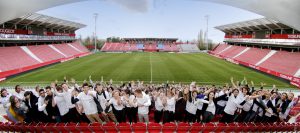 L’interface de jeu (Simuland) La finale qui se déroulera au stade du DFCOLe calendrier de l’évènement :Inscription du 30 septembre au 16 octobre Phase locale du 16 novembre au 4 décembreLa finale le jeudi 28 janvier à Dijon au stade du DFCONous attirons votre attention sur la nécessité de respecter date et l’horaire que vous aurez déterminé pour la phase locale : ces informations indispensables à Mme Panier (de l’ordre des Experts-Comptables) afin de désigner un expert pour vous appuyer lors de cette phase. Nous vous remercions également de penser à lui notifier la réception du message vous informant de la présence d’un expert-comptable.A l’issue de la phase d’inscription, un kit vous sera envoyé pour vous donner l’ensemble des consignes de la phase locale et vous aider à la prise en main de Simuland.Cette année encore, le concours s’ancre dans la réforme STMG avec :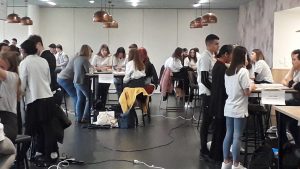 L’ouverture aux élèves de Seconde qui suivent l’option Management et Gestion,Une production écrite à réaliser lors de la phase locale, en lien avec l’ETLV,Une production vidéo qui invite les élèves à s’interroger sur les missions de l’expert-comptableLes équipes organisatrices seront à votre disposition pour vous épauler lors de la réalisation de ce concours.L’équipe d’Inspection et d’organisation DIJON ET BESANCON